TRAINING PLAN FOR BCIT CO-OP WORK TERM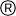 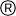 Centre for Workplace Education3700 Willingdon Avenue, Burnaby, BC, Canada V5G 3H2E CWE@bcit.ca TRAINING ACTION PLANEmployer/Co-op Student/SupervisorTo meet the needs of the employer and the Co-op student, we have agreed that in the next 	 (period of time) we will focus training in the following major skill areas:COMMUNICATION AND FEEDBACKIdentify strategies to be used for monitoring work and giving/receiving feedback (e.g. daily informal communication, weekly meetings, performance reviews).The above training plan is understood and agreed upon. It is understood that demonstrating solid competencies in these areas and adhering to all safety standards is needed before undertaking additional training and/or responsibilities.Student NameWork Term DateEmployer (Company)SupervisorIDENTIFY TRAINING OBJECTIVESIDENTIFY TRAINING OBJECTIVESEmployerTo meet the needs of our workplace, we will focus the student training on the following areas:EmployerTo meet the needs of our workplace, we will focus the student training on the following areas:StudentI have identiﬁed the following areas where I would like to gain work experience during this work term:StudentI have identiﬁed the following areas where I would like to gain work experience during this work term:12345123Supervisor Signature DateStudent SignatureDate